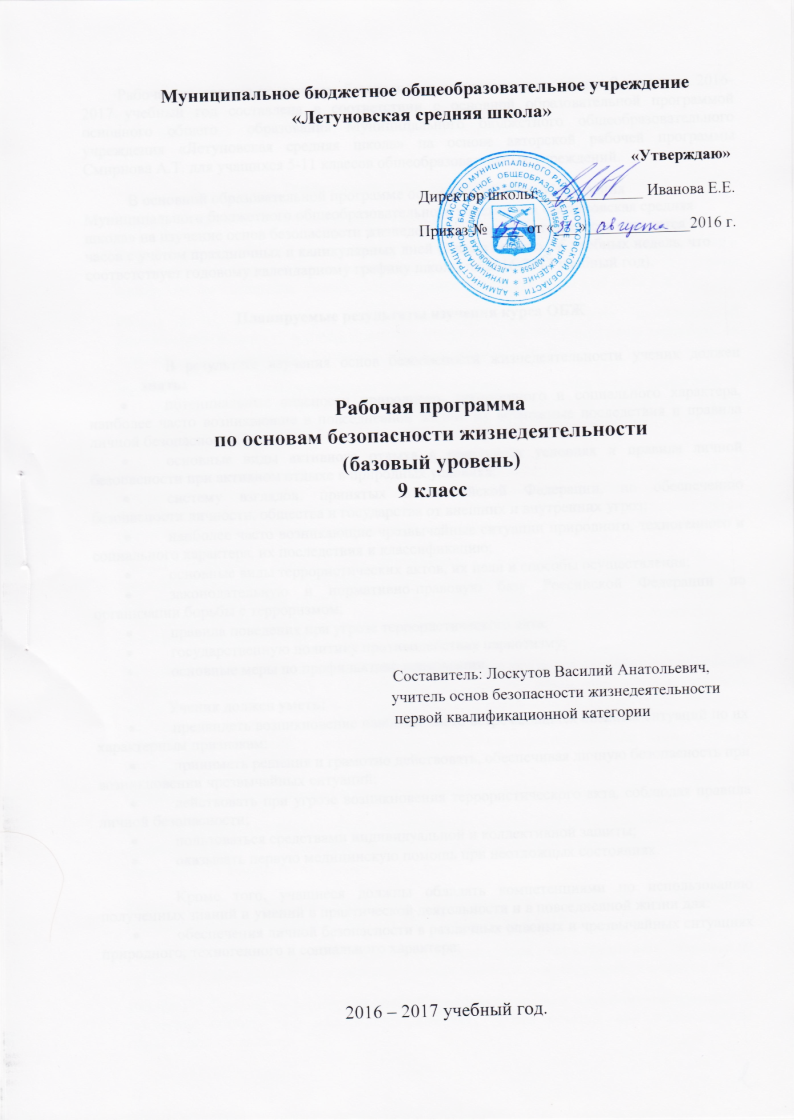 Рабочая программа по основам безопасности жизнедеятельности для 9 класса на 2016-2017 учебный год составлена в соответствии с основной образовательной программой основного общего  образования Муниципального бюджетного общеобразовательного учреждения «Летуновская средняя школа» на основе авторской рабочей программы  Смирнова А.Т. для учащихся 5-11 классов общеобразовательных учреждений.                                                                                                                                                                                                                                                                                                                                                                                                                                                                                                                                                                                                                                                                            В основной образовательной программе основного общего  образования Муниципального бюджетного общеобразовательного учреждения «Летуновская средняя школа» на изучение основ безопасности жизнедеятельности вдевятом классе отводится 35 часов с учётом праздничных и каникулярных дней (1 час в неделю, 36 учебных недель, что соответствует годовому календарному графику школы на 2016-2017 учебный год).                                                                                                                                                                                                                                           Планируемые результаты изучения курса ОБЖ      В результате изучения основ безопасности жизнедеятельности ученик должен  знать:потенциальные опасности природного, техногенного и социального характера, наиболее часто возникающие в повседневной жизни, их возможные последствия и правила личной безопасности; основные виды активного отдыха в природных условиях и правила личной безопасности при активном отдыхе в природных условиях;систему взглядов, принятых в Российской Федерации, по обеспечению безопасности личности, общества и государства от внешних и внутренних угроз;наиболее часто возникающие чрезвычайные ситуации природного, техногенного и социального характера, их последствия и классификацию;основные виды террористических актов, их цели и способы осуществления;законодательную и нормативно-правовую базу Российской Федерации по организации борьбы с терроризмом;правила поведения при угрозе террористического акта;государственную политику противодействия наркотизму;основные меры по профилактике наркомании.          Ученик должен уметь:предвидеть возникновение наиболее часто встречающихся опасных ситуаций по их характерным признакам;принимать решения и грамотно действовать, обеспечивая личную безопасность при возникновении чрезвычайных ситуаций;действовать при угрозе возникновения террористического акта, соблюдая правила личной безопасности;пользоваться средствами индивидуальной и коллективной защиты;оказывать первую медицинскую помощь при неотложных состояниях.           Кроме того, учащиеся должны обладать компетенциями по использованию полученных знаний и умений в практической деятельности и в повседневной жизни для:обеспечения личной безопасности в различных опасных и чрезвычайных ситуациях природного, техногенного и социального характера;подготовки и участия в различных видах активного отдыха в природных условиях;оказание первой медицинской помощи пострадавшим;выработки убеждений и потребности в соблюдении норм здорового образа жизни.                                          Тематическое планированиеОсновы безопасности личности, общества и государства (24 ч.)Раздел 1. Национальная безопасность России в мировом сообществе (4 ч.): Россия в мировом сообществе; национальные интересы России в мире; основные угрозы национальным  интересам  России; формирование общей культуры в области БЖРаздел II. ЧС природного и техногенного характера как угроза  национальной безопасности России (3 ч.): опасные и ЧС общие понятия; ЧС природного характера, их причины; ЧС техногенного  характера, их последствияРаздел III. Современный комплекс проблем безопасности социального характера (3 ч.): военные угрозы национальной безопасности; международный терроризм - угроза национальной безопасности России; наркобизнес как разновидность проявления международного терроризмаРаздел IV. Организационные основы по защите населения страны   от ЧС мирного и военного времени (3 ч.): ГО как составная часть национальной безопасности; единая система предупреждения и ликвидации ЧС (РСЧС); МЧС России – федеральный орган управления в области защиты населения и территорий от ЧСРаздел V. Основные мероприятия, проводимые в РФ по защите населения  от ЧС мирного и военного времени (5 ч.) : мониторинг и прогнозирование ЧС; инженерная защита населения и территорий от ЧС; оповещение населения о ЧС; эвакуация населения, правила поведения в транспорте, ПДД; аварийно – спасательные и другие неотложные работы в очагах пораженияРаздел VI.Основы государственной политики по организации борьбы с терроризмом и наркобизнесом (6 ч.) : Виды террористических акций, их цели и способы осуществления; законодательная и нормативно-правовая база по организации борьбы с терроризмом; система борьбы с терроризмом; правила поведения при угрозе террористического акта; государственная политика противодействия наркобизнесу; профилактика наркоманииОсновы медицинских знаний и здорового образа жизни (11 ч.)Раздел 1.Основы здорового образа жизни (3 ч.) : основы ЗОЖ; здоровье человека как индивидуальная так и общественная ценность; репродуктивное здоровье населения и национальная безопасность РоссииРаздел II. Факторы, разрушающие репродуктивное здоровье (2 ч.): инфекции, передаваемые половым путём; понятия о ВИЧ-инфекции и СПИДеРаздел III. Правовые основы сохранения и укрепления репродуктивного здоровья (3 ч.):брак и семья; семья и здоровый образ жизни человека; основы семейного права в РФ Раздел IV. Основы медицинских знаний и оказания первой медицинской помощи (2 ч.):первая помощь при массовых поражениях; первая помощь при передозировке психоактивных веществ                                       Календарно - тематическое планирование №  урокаНаименование раздела, темы и урокаНаименование раздела, темы и урокаПлановыесрокипрохождения темыПлановыесрокипрохождения темыСкорректированные срокипрохождения темы№  урокаНаименование раздела, темы и урокаНаименование раздела, темы и урокаПлановыесрокипрохождения темыПлановыесрокипрохождения темыСкорректированные срокипрохождения темы1Россия в мировом сообществеРоссия в мировом сообществе06.0906.092Национальные интересы России в миреНациональные интересы России в мире13.0913.093Основные угрозы национальным  интересам  РоссииОсновные угрозы национальным  интересам  России20.0920.094Формирование общей культуры в области БЖФормирование общей культуры в области БЖ27.0927.095Опасные и ЧС общие понятияОпасные и ЧС общие понятия04.1004.106ЧС природного характера, их причиныЧС природного характера, их причины11.1011.107ЧС техногенного  характера, их последствияЧС техногенного  характера, их последствия18.1018.108Военные угрозы национальной безопасностиВоенные угрозы национальной безопасности25.1025.109Международный терроризм - угроза национальной безопасности РоссииМеждународный терроризм - угроза национальной безопасности России08.1108.1110Наркобизнес как разновидность проявления международного терроризматерроризмаНаркобизнес как разновидность проявления международного терроризматерроризма15.1115.1111ГО как составная часть национальной безопасностиГО как составная часть национальной безопасности22.1122.1112Единая система предупреждения и ликвидации ЧС (РСЧС)Единая система предупреждения и ликвидации ЧС (РСЧС)29.1229.1213МЧС России – федеральный орган управления в области защиты населения и территорий от ЧСМЧС России – федеральный орган управления в области защиты населения и территорий от ЧС06.1206.1214Мониторинг и прогнозирование ЧСМониторинг и прогнозирование ЧС13.1213.1215Инженерная защита населения и территорий от ЧСИнженерная защита населения и территорий от ЧС20.1220.1216Оповещение населения о ЧСОповещение населения о ЧС27.1227.1217Эвакуация населения. Правила поведения в транспорте. ПДДЭвакуация населения. Правила поведения в транспорте. ПДД11.0111.0118Аварийно – спасательные и другие неотложные работы в очагах пораженияАварийно – спасательные и другие неотложные работы в очагах поражения17.0117.0119Виды террористических акций, их цели и способы осуществленияВиды террористических акций, их цели и способы осуществления24.0124.0120Законодательная и нормативно-правовая база по организации борьбы с терроризмомЗаконодательная и нормативно-правовая база по организации борьбы с терроризмом31.0131.0121Система борьбы с терроризмомСистема борьбы с терроризмом07.0207.0222Правила поведения при угрозе террористического актаПравила поведения при угрозе террористического акта14.0214.0223Государственная политика противодействия наркобизнесуГосударственная политика противодействия наркобизнесу21.0221.0224Профилактика наркоманииПрофилактика наркомании28.0228.0225Основы ЗОЖОсновы ЗОЖ04.0304.0326Здоровье человека как индивидуальная так и общественная ценностьЗдоровье человека как индивидуальная так и общественная ценность14.0314.0327Репродуктивное здоровье населения и национальная безопасность РоссииРепродуктивное здоровье населения и национальная безопасность России21.0321.0328Инфекции, передаваемые половым путёмИнфекции, передаваемые половым путём04.0404.042929Понятия о ВИЧ-инфекции и СПИДе11.0411.043030Брак и семьяБрак и семья18.043131Семья и здоровый образ жизни человекаСемья и здоровый образ жизни человека25.043232Основы семейного права в РФОсновы семейного права в РФ02.053333Первая помощь при массовых пораженияхПервая помощь при массовых поражениях09.053434Первая помощь при передозировке психоактивных веществПервая помощь при передозировке психоактивных веществ16.053535Обобщающее повторениеОбобщающее повторение23.05«Согласовано»Руководитель РМО________________ Егорова Е.Н.Протокол № ____ от   «____»  ________________ 2016 г«Согласовано»Заместитель директора школы по УВР__________________ Сидорова О.Б.«____»  ________________ 2016 г